Стихотворение для заучивания «Перелетные – скворцы»

Мы построили скворечню 
Для веселого скворца, 
Мы повесили скворечник 
Возле самого крыльца. 
Все семейство вчетвером 
Проживает в доме том: 
Мать, отец и скворушки - 
Черненькие перышки. 
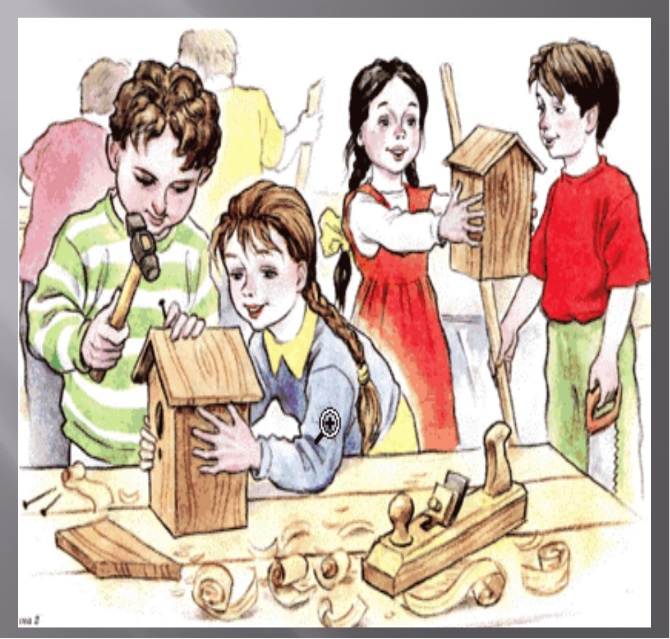 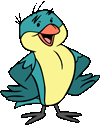 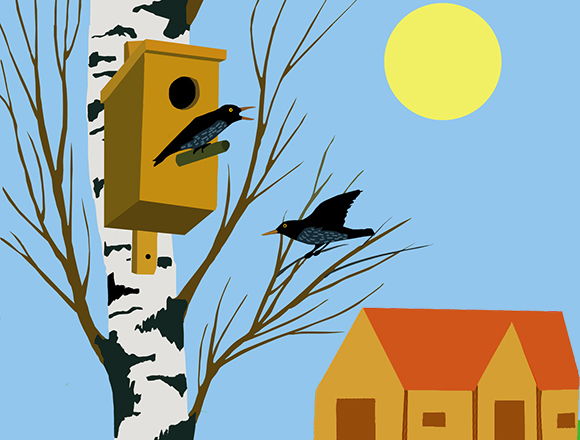 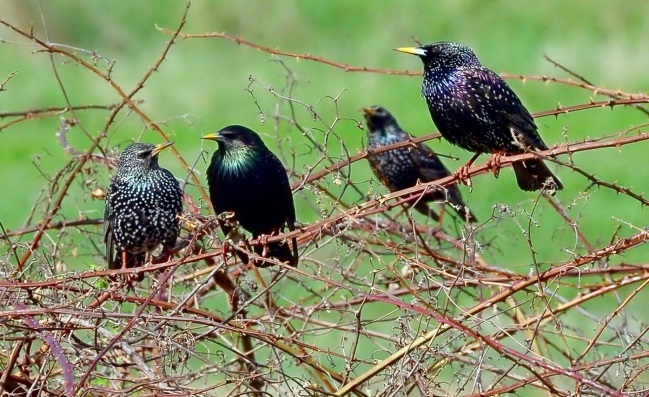 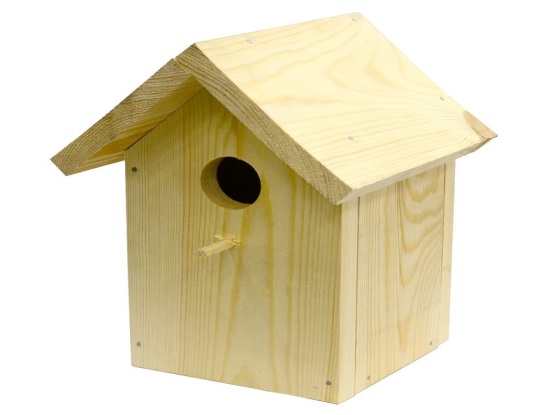 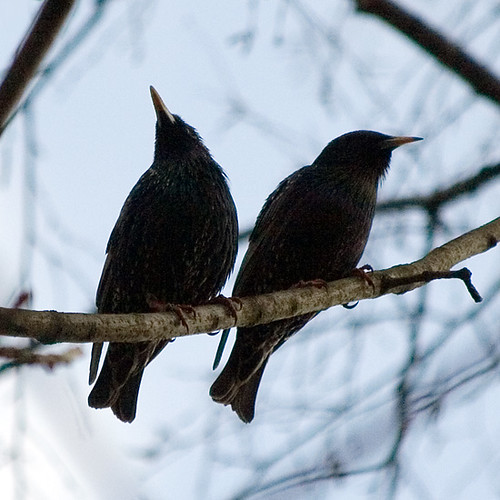 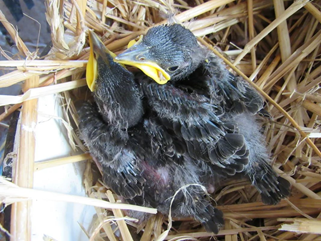 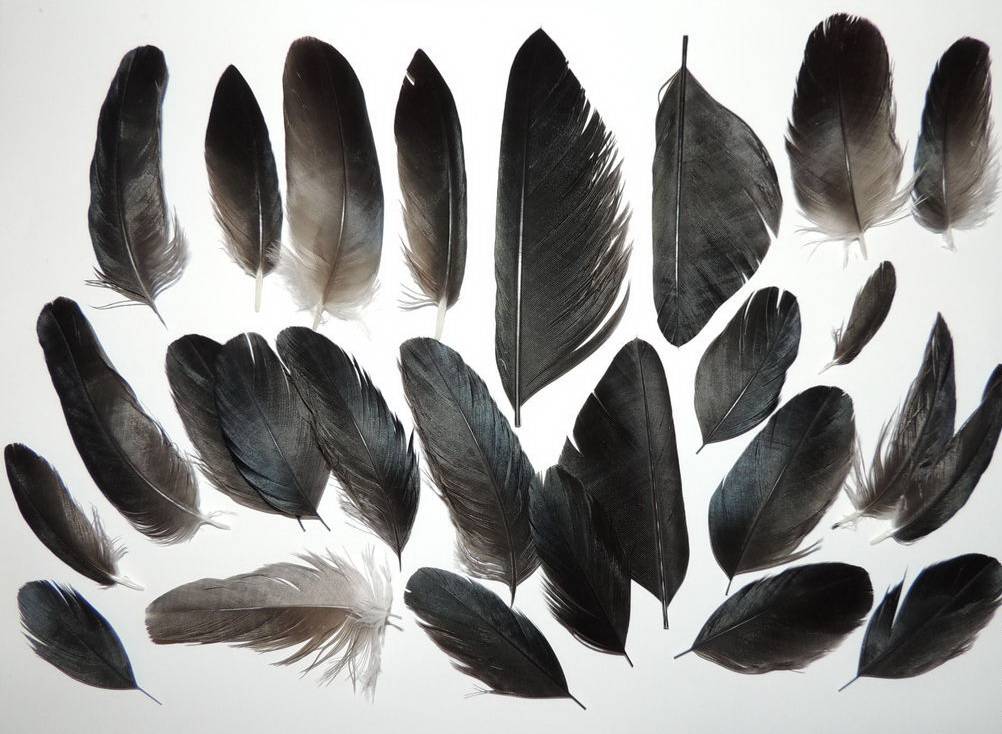 